ПоясненняНекоректно вказана інформація очікуваної вартості договору. Одразу було внесено суму не враховуючи ПДВ.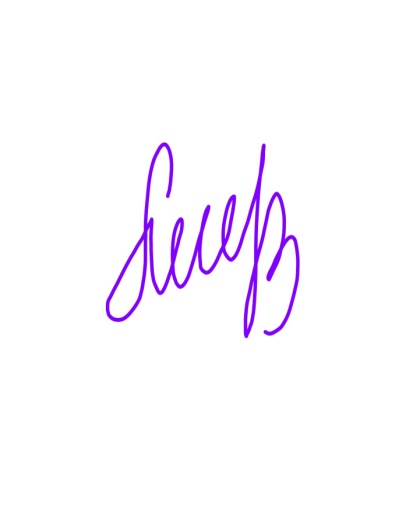 